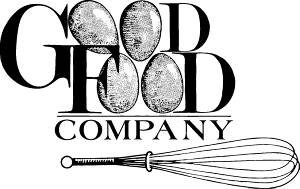 Preschool Breakfast & Snack ages 1-5 years October 2022 – September 2023DAY		MENU						SERVING SIZEMON		Rice Chex	(Whole Grain)			½ cup or 14 gr		Fresh fruit						½ cup		Milk							¾ cup		--------		Graham cracker approx. 5”x2 ½” .6oz/16gr	1 each		Diced Peaches   					½ cupTUES 	Cinnamon raisin bagel – 2 oz or 56 gr / butter	     1 each		Fresh fruit						½ cup		Milk							¾ cup		--------		Saltines – 2”x2”					4 each or 12 grStrawberry/banana yogurt - 4oz		1 eachWED		Kix cereal	(Whole Grain)			3/4 cup or 14 gr 			Fresh fruit						½ cup		Milk							¾ cup		--------		Flatbread square pita 3.1oz or 89 gr	¼ each		Sliced cheese (1/2 oz slice)			1 eachTHUR 	Bran muffin – 2 oz or 56 gr			1 each		Fresh fruit						½ cup		Milk							¾ cup		--------		Diced pears					½ cup		Cereal mix						½ cup or 14 grFRI		Oatmeal	(Whole Grain)			½ cup cooked		Peaches & blueberries				½ cup		Milk							¾ cup		--------		Triscuits 1 ½ x 1 ½ 				3 each or 11 gr		Cucumber slices					1/2 cupPreschool Breakfast & Snack ages 1-5 years October 2022 – September 2023DAY		MENU						SERVING SIZEMON		Wheat flakes   (Whole Grain)			½ cup or 14 gr		Fresh fruit						½ cupMilk							¾ cup----------Wheat thins 1 ¼” x 1 ¼” 1/2 oz or 14 gr	8 crackers		String cheese ½ oz				1 eachTUES 	Whole wheat bagel (Whole Grain) 		1 each2 oz or 56 gr/cream cheese								Fresh fruit						½ cup		Milk							¾ cup		--------		Yogurt						3/8 cup		Whole grain cereal mix	 w/oatmeal		1/3 cup or 15 grWED		Cheerios	(Whole Grain)			½ cup or 14 gr		Fresh fruit						½ cup		Milk							¾ cup		--------		Soft pretzel – .8 oz or 24 gr			1 each		Apple sauce					½ cupTHUR 	Rice krispies (Whole Grain)			3/4 cup or 14 gr		Fresh fruit						½ cup		Milk							¾ cup		--------		Whole wheat pita 1.9 oz or 54gr (Whole Grain)	½ each		Mozzarella cheese				½ oz		Tomato sauce					1 TbspFRI		Oatmeal	(Whole Grain)			½ cup cooked		Apple						½ cup		Milk							¾ cup		--------Soft breadsticks 1 ½ oz	(Whole Grain)	1/2 each		Cheese cubes – 1/2 oz each cube		2 each